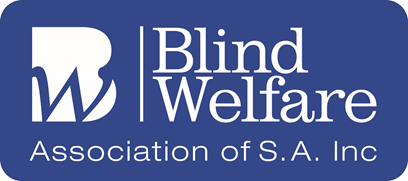 Social Activities for TERM 3 2017All Members are welcome to attend all the activities in the program.Please contact the BWA office to attend as some activities require attendance numbers in advance for transport and cateringPHONE: 8 3 6 7 6 0 8 8All Social Centre Activities incur a $3.00 Fee This fee contributes to keeping the Centre running.(Cleaning, Utility Costs, Transport, Catering Supplies & More)Lunches available at Social Centre activitiesFrom $4.00There is a price rise from $3.00 to $4.00 for lunches beginning in 3rd Term.This is the first increase for 5 years.JulyWEEK 1Monday 24th   Movie 10.00 – 12.00 - You’ve Got MailSocial Group 1.30 – 2.30 Barry & Lyn DuoTuesday 25th Singing Group 10.30 – 12.30Wednesday 26th  	Chat ‘n’ Craft 10.00 – 12.30Thursday 27th  Social Group 10.30 – 2.00Willaston Hotel 12.30pmFriday 28th  Chat ‘n’ Craft 10.00 – 12.30Crosswords with RayIngle Farm Shopping 10.30 – 12.00Bingo 1.00 – 2.00AugustWEEK 2Monday 31st  	Movie	10.00 – 12.00 - We Bought a Zoo Social Group 1.00 – 2.30 Josh Davies 1.30 -2.30 (Meet the Baby)Tuesday 1st    	Arts Group 10.30 – 12.30Wednesday 2nd   Chat ‘n’ Craft 10.00 – 12.30Thursday 3rd Social Group 10.30 – 2.00 - Aussie Day Movie – Red Dog 2Lunch – Pie Floaters - $7.00 + $3.00 Friday 4th 		Chat ‘n’ Craft 10.00 – 12.30Crosswords with RayWalking Group 10.30 – 12.00WEEK 3Monday 7th 	Movie	10.00 – 12.00 - PS I Love You Social Group 1.00 – 2.30BWA Quiz ManiaTuesday 8th 	Singing Group 10.30 – 12.00Wednesday 9th Chat ‘n’ Craft 10.00 – 12.30Tech Corner 10.00 – 12.30 On-Line Shopping with ShaunThursday 10th 	Social Group 10.30 – 2.00McLaren Vale Trip Friday 11th 		Chat ‘n’ Craft 10.00 – 12.30Cooking Demo 11.00 – 12.00Bingo 1.00 – 2.00WEEK 4Monday 14th   Movie 10.00 – 12.00 - Princess FrogSocial Group 1.00 – 2.00 - TBATuesday 15th    	Arts Group 10.30 – 12.30Wednesday 16th  Chat ‘n’ Craft 10.00 – 12.30Thursday 17th  	Social Group 10.00 – 2.00Dutch Lunch by Melika$10.00 + $3.00Friday 18th  	Chat ‘n’ Craft 10.00 – 12.30Crosswords with RayWalking Group 10.30 – 12.00WEEK 5Monday 21st  Movie 10.00 – 12.00 - Garfield 1Social Group 1.00 – 3.00 Family Feud 1.30 – 2.30Tuesday 22nd  Singing Group 10.30 – 12.30Wednesday 23rd  Chat ‘n’ Craft 10.00 – 12.30Thursday 24th 	Social Group 10.00 – 2.00Savers – Op ShopPub LunchFriday 25th 	Chat ‘n’ Craft 10.00 – 12.30Cooking Demo 11.00 – 12.00Bingo 1.00 – 2.00